
Jubilé du Père Eugène Leroy 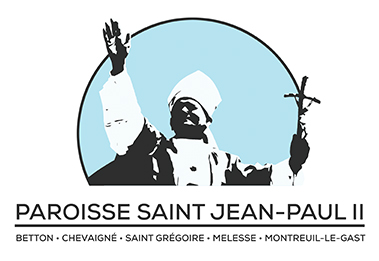 (70 ans de sacerdoce) et accueil du Père Christophe GosselinDimanche 17 septembre11h : Messe à l'église de Melesse    12h15 : Apéritif offert par la paroisseSuivi d’un repas partagé dans la salle paroissiale des  AlleuxAfin de faciliter l’intendance du repas, nous vous remercions de bien vouloir nous faire parvenir le coupon-réponse ci-dessous pour le 14 septembre au plus tard.D'avance merci.	A découper et à adresser : 
Aux accueils : Melesse		 6 rue de Montreuil, 
                     Betton 		33 av. d’Armorique à Betton	        Saint-Grégoire 	1 rue Abbé Filaux Ou par mail à : accueilparoissial.melesse@gmail.com pour le 14 septembre  au plus tard (aucune participation financière n'est demandée).BULLETIN D'INSCRIPTION au repas partagé du 17 septembre 2017
Jubilé du Père Eugène Leroy (70 ans de sacerdoce) et accueil du Père Christophe GosselinDimanche 17 septembre11h : Messe à l'église de Melesse    12h15 : Apéritif offert par la paroisseSuivi d’un repas partagé dans la salle paroissiale des AlleuxAfin de faciliter l’intendance du repas, nous vous remercions de bien vouloir nous faire parvenir le coupon-réponse ci-dessous pour le 14 septembre au plus tard.D'avance merci.	A découper et à adresser : 
Aux accueils : Melesse 		6 rue de Montreuil, 
                     Betton, 		33 av. d’Armorique à Betton	        Saint-Grégoire	 1 rue Abbé Filaux Ou par mail à : accueilparoissial.melesse@gmail.com pour le 14 septembre  au plus tard (aucune participation financière n'est demandée).BULLETIN D'INSCRIPTION au repas partagé du 17 septembre 2017NOM .....................................................................PRENOM ...............................................................ADRESSE ..........................................................................................................................................VILLE ................................ CODE POSTAL ..............      N° de Téléphone ....................................................Nombre de personnes adultes ..............
Nombre d'enfants de moins de 12 ans .............. Se propose d'apporter :         ……… parts de plat salé
        …….. parts de plat sucréNOM ....................................................................PRENOM ...............................................................ADRESSE ..........................................................................................................................................VILLE ................................ CODE POSTAL .............     N° de Téléphone ....................................................Nombre de personnes adultes ..............
Nombre d'enfants de moins de 12 ans .............. Se propose d'apporter :         ………… parts de plat salé
        ………… parts de plat sucré